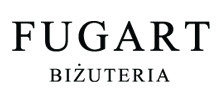 Formularz korekty rozmiaru pierścionkaImię i nazwisko …………………………………………………………………Telefon, adres e-mail do kontaktu …………………………………………Numer zamówienia ……………………………………………………………Obecny rozmiar pierścionka ………………………………………………..Na jaki rozmiar ma być korekta ……………………………………………Adres do odesłania pierścionka…………………………………………….…………………………………………………………………………………….Forma wysyłki ………………………………………………………………….Dane do przelewuFugart s.c Piłsudskiego 44, RzeszówNr. konta 72 1090 2750 0000 0001 1490 4390Tytuł przelewu: Korekta rozmiaru + nr. zamówienia                                                                                    ……………………………                                                                          Podpis, data